АМАНАКСКИЕ                                             Распространяется    бесплатноВЕСТИ 15 ноября 2022г                                                                                                                                                              № 56 (561) ОФИЦИАЛЬНОИнформационный вестник Собрания представителей сельского поселения Старый Аманак муниципального района Похвистневский Самарской области                  СОБРАНИЕ          ПРЕДСТАВИТЕЛЕЙ        сельского поселения         Старый Аманак   муниципального района           Похвистневский        Самарской области             Четвертого созыва                  Р Е Ш Е Н И Е                15.11.2022 г.  № 77О проведении публичных слушаний по проекту бюджета сельского поселения Старый Аманак муниципального района Похвистневский Самарской области на 2023 год и плановый период 2024 и 2025 годовВ соответствии с Федеральным законом «Об общих принципах организации местного самоуправления в РФ» от 06 октября 2003 года № 131-ФЭ, Уставом поселения Старый Аманак, Положением «О бюджетном устройстве и бюджетном процессе поселения Старый Аманак муниципального района Похвистневский Самарской области», Положением «О публичных слушаниях в сельском поселении Старый Аманак муниципального района Похвистневский», Собрание представителей поселения Старый Аманак.                                                               РЕШИЛОПровести на территории сельского поселения Старый Аманак муниципального района Похвистневский с 23 ноября 2022 года по 2 декабря 2022 года публичные слушания по проекту бюджета поселения Старый Аманак на 2023 год и на плановый период 2024 и 2025 годов.Предложения по проекту бюджета поселения Старый Аманак на 2023 и на плановый период 2024 и 2025 годов направляются всеми заинтересованными лицами в Собрание представителей поселения Старый Аманак по адресу: 446472, Самарская область, Похвистневский район, с. Старый Аманак,         ул. Центральная д. 37а. Провести публичные слушания  с использованием «Платформы обратной связи» федеральной государственной информационной системы «Единый портал государственных и муниципальных услуг (функций)». Назначить лицом, ответственным за ведение протокола публичных слушаний, специалиста Собрания представителей поселения.Поручить постоянной комиссии по бюджетно-экономическим вопросам подготовить заключение по публичным слушаниям.        5.Опубликовать настоящее Решение в газете "Аманакские вести»   Председатель Собрания представителей     сельского поселения Старый Аманак                                                                     Е.П.Худанов                   Глава сельского поселения Старый Аманак                                                             Т.А. ЕфремоваО бюджете сельского поселения Старый Аманакмуниципального района Похвистневский Самарской области на 2023 годи на плановый период 2024 и 2025 годов1. Утвердить основные характеристики бюджета сельского поселения Старый Аманак муниципального района Похвистневский  Самарской области  на 2023 год: общий объем  доходов – 9 886,3 тыс. рублей;общий объем расходов – 10 735,7 тыс. рублей дефицит –849,4 тыс. рублей.Утвердить основные характеристики бюджета сельского поселения Старый Аманак муниципального района Похвистневский на плановый период Самарской области  2024 года: общий объем  доходов – 9 207,3 тыс. рублей;общий объем расходов – 10 056,5 тыс. рублей;дефицит –  849,2 тыс. рублей.Утвердить основные характеристики бюджета сельского поселения Старый Аманак муниципального района Похвистневский на плановый период Самарской области  2025 года: общий объем  доходов – 9 294,9 тыс. рублей; общий объем расходов – 10 152,4 тыс. рублей;дефицит – 857,5 тыс. рублей.2. Утвердить общий объем условно утверждаемых расходов:на 2024 год – 252,0 тыс. рублейна 2025 год – 508,0 тыс. рублей. 3. Утвердить общий объем бюджетных ассигнований, направляемых на исполнение публичных нормативных обязательств в 2023 году, в размере 88,4 тыс. руб.4. Утвердить объем межбюджетных трансфертов, получаемых из вышестоящих бюджетов в 2023 году в сумме 1 392,3 тыс. рублей; в 2024 году – в сумме 715,3 тыс. рублей; в 2025 году – в сумме 719,9 тыс. рублей.5. Утвердить объем безвозмездных поступлений в доход бюджета сельского поселения Старый Аманак муниципального района Похвистневский Самарской области в 2023 году в сумме 1 392,3 тыс. рублей; в 2024 году – в сумме 715,3 тыс. рублей; в 2025 году – в сумме 719,9 тыс. рублей. 6. Использование средств бюджета сельского поселения Старый Аманак муниципального района Похвистневский Самарской области, дополнительно направляемых на финансирование осуществления переданных полномочий Самарской области осуществляется в объемах и по направлениям, которые установлены нормативными правовыми актами сельского поселения Старый Аманак муниципального района Похвистневский Самарской области.7. Утвердить нормативы распределения доходов в бюджет сельского поселения Старый Аманак муниципального района Похвистневский Самарской области на 2023 год и на плановый период 2024 и 2025 годов, согласно приложению 1 к настоящему Решению.8. Образовать в расходной части бюджета сельского поселения резервный фонд Администрации сельского поселения Старый Аманак муниципального района Похвистневский Самарской области:в 2023 году в размере 20,0 тыс. рублей;в 2024 году в размере 20,0 тыс. рублей;в 2025 году в размере 20,0 тыс. рублей.9. Утвердить объём бюджетных ассигнований дорожного фонда сельского поселения Старый Аманак муниципального района Похвистневский Самарской области:в 2023 году в размере 4 941,0 тыс. рублей;в 2024 году в размере 4 861,0 тыс. рублей;в 2025 году в размере 4 861,0 тыс. рублей.10. Утвердить ведомственную структуру расходов бюджета сельского поселения Старый Аманак муниципального района Похвистневский Самарской области:- на 2023 год согласно приложению 2 к настоящему Решению;- на плановый период 2024 и 2025 годов согласно приложению 3 к настоящему Решению.11.  Утвердить распределение бюджетных ассигнований по  целевым статьям (муниципальным программам сельского поселения Старый Аманак и непрограммным направления деятельности), группам видов расходов классификации расходов бюджета сельского поселения Старый Аманак муниципального района Похвистневский Самарской области:- на 2023 год согласно приложению 4 к настоящему Решению;- на плановый период 2024 и 2025 годов согласно приложению 5 к настоящему Решению.12. Установить, что в 2023-2025 годах за счет средств бюджета сельского поселения Старый Аманак муниципального района Похвистневский Самарской области на безвозмездной и безвозвратной основе предоставляются субсидии юридическим лицам (за исключением субсидий муниципальным учреждениям), индивидуальным предпринимателям, а также физическим лицам — производителям товаров, работ, услуг, осуществляющим свою деятельность на территории сельского поселения Старый Аманак муниципального района Похвистневский Самарской области, в целях возмещения указанным лицам недополученных доходов и (или) финансового обеспечения (возмещения) затрат в связи с производством (реализацией) товаров (за исключением подакцизных товаров, кроме автомобилей легковых и мотоциклов, алкогольной продукции, предназначенной для экспортных поставок, винограда, винодельческой продукции, произведенной из указанного винограда: вин, игристых вин (шампанских), ликерных вин с защищенным географическим указанием, с защищенным наименованием места происхождения (специальных вин), виноматериалов, если иное  не предусмотрено нормативными правовыми актами Правительства Российской Федерации), выполнением работ, оказанием услуг в следующих сферах:1) топливно-энергетический комплекс;2) сельскохозяйственное производство, заготовка, хранение, переработка, транспортировка и реализация сельскохозяйственной продукции, модернизация объектов агропромышленного комплекса;3) транспорт общего пользования, выполняющий регулярные перевозки по муниципальным маршрутам;4) реализация мероприятий, посвященных праздничным дням, памятным датам, профессиональным праздникам и иным общественно значимым событиям, включая обеспечение отдельных категорий граждан подарками и новогодними кондитерскими наборами;5) связь и информационные технологии;6) содействие занятости населения сельского поселения Старый Аманак муниципального района Похвистневский Самарской области, улучшение условий и охрана труда;7) массовая информация;8) наука, техника, культура, искусство и культурно-просветительная деятельность; 9) спорт и физическая культура; 10) развитие промышленности сельского поселения Старый Аманак муниципального района Похвистневский Самарской области и повышение ее конкурентоспособности;11) развитие и поддержка туристско-рекреационного комплекса;12) развитие инфраструктуры в области охоты, сохранение охотничьих ресурсов и среды их обитания.  13. Субсидии предоставляются главным распорядителем средств бюджета сельского поселения Старый Аманак муниципального района Похвистневский Самарской области в соответствии с нормативными правовыми актами Администрации сельского поселения Старый Аманак муниципального района Похвистневский Самарской области, которые должны соответствовать общим требованиям, установленным Правительством Российской Федерации, и определять: категории и (или) критерии отбора получателей субсидий;цели, условия и порядок предоставления субсидий;порядок возврата субсидий в случае нарушения условий, установленных при их предоставлении;случаи и порядок возврата в текущем финансовом году получателем субсидий остатков субсидий, предоставленных в целях финансового обеспечения затрат в связи с производством (реализацией) товаров, выполнением работ, оказанием услуг, не использованных в отчетном финансовом году (за исключением субсидий, предоставленных в пределах суммы, необходимой для оплаты денежных обязательств получателя субсидии, источником финансового обеспечения которых являются указанные субсидии);положения о проверке главным распорядителем (распорядителем) бюджетных средств, предоставляющим субсидию, и органом государственного, муниципального финансового контроля соблюдения условий, целей и порядка предоставления субсидий их получателями.14. Субсидии юридическим лицам (за исключением субсидий муниципальным учреждениям), индивидуальным предпринимателям, физическим лицам – производителям товаров, работ, услуг, осуществляющим свою деятельность на территории сельского поселения Старый Аманак муниципального района Похвистневский Самарской области, в целях возмещения указанным лицам недополученных доходов и (или) финансового обеспечения (возмещения) затрат в связи с производством (реализацией) товаров (за исключением подакцизных товаров, кроме автомобилей легковых и мотоциклов, алкогольной продукции, предназначенной для экспортных поставок, винограда, винодельческой продукции, произведенной из указанного винограда: вин, игристых вин (шампанских), ликерных вин с защищенным географическим указанием, с защищенным наименованием места происхождения (специальных вин), виноматериалов), выполнением работ, оказанием услуг могут также предоставляться в случае финансирования непредвиденных расходов за счет средств резервного фонда Администрации сельского поселения Старый Аманак муниципального района Похвистневский Самарской области.15. Утвердить объемы бюджетных инвестиций юридическим лицам, не являющимся муниципальными учреждениями и муниципальными унитарными предприятиями:- на 2023 год согласно приложению 6 к настоящему Решению;- на плановый период 2024 и 2025 годов согласно приложению 7 к настоящему Решению.16. Установить в соответствии с пунктом 3 статьи 217 Бюджетного кодекса Российской Федерации, что основанием для внесения в 2023 – 2025 годах изменений в показатели сводной бюджетной росписи бюджета сельского поселения Старый Аманак муниципального района Похвистневский Самарской области является распределение зарезервированных в составе утвержденных пунктами 10 и 11 настоящего Решения бюджетных ассигнований, предусмотренных по подразделу «Резервные средства» раздела «Общегосударственные вопросы»,  ежегодно на финансовое обеспечение непредвиденных расходов, в том числе на проведение аварийно-восстановительных работ и иных мероприятий, связанных с ликвидацией последствий стихийных бедствий и других чрезвычайных ситуаций.17. Установить в соответствии с пунктом 8 статьи 217 Бюджетного кодекса Российской Федерации, что дополнительными основаниями для внесения в 2023 – 2025 годах изменений в показатели сводной бюджетной росписи бюджета сельского поселения Старый Аманак муниципального района Похвистневский Самарской области  являются:1) перераспределение бюджетных ассигнований в пределах средств, предусмотренных статьями 10 и 11 настоящего Решения главным распорядителям средств бюджета сельского поселения Старый Аманак муниципального района Похвистневский Самарской области, на увеличение фонда оплаты труда в целях обеспечения минимальной заработной платы не ниже уровня минимального размера оплаты труда, устанавливаемого на федеральном уровне;2) изменение кодов бюджетной классификации отраженных в настоящем Решении расходов бюджета сельского поселения Старый Аманак муниципального района Похвистневский Самарской области  в случае предоставления некоммерческим организациям субсидий,  предусмотренных статьями 78 и 781 Бюджетного кодекса Российской Федерации, по результатам отбора или конкурсных процедур;3) принятие решений Правительством Российской Федерации, федеральными органами исполнительной власти, органами исполнительной власти Самарской области, публично-правовой компанией «Фонд развития территорий» и органами государственных внебюджетных фондов о распределении субсидий, субвенций, иных межбюджетных трансфертов, безвозмездных поступлений, имеющих целевое назначение, а также заключение соглашений, предусматривающих получение субсидий, субвенций, иных межбюджетных трансфертов, безвозмездных поступлений, имеющих целевое назначение, сверх объемов, утвержденных настоящим Решением;4) перераспределение бюджетных ассигнований в целях обеспечения софинансирования за счет средств местного бюджета при предоставлении межбюджетных трансфертов из областного и федерального бюджетов;5) изменение кодов бюджетной классификации отраженных в настоящем Решении расходов бюджета сельского поселения Старый Аманак муниципального района Похвистневский Самарской области, осуществляемых за счет безвозмездных поступлений в бюджет сельского поселения Старый Аманак муниципального района Похвистневский Самарской области, а также остатков безвозмездных поступлений в бюджет сельского поселения Старый Аманак муниципального района Похвистневский Самарской области, сформированных по состоянию на 01.01.2023 года;6) изменение кодов бюджетной классификации отраженных в настоящем Решении расходов бюджета сельского поселения Старый Аманак муниципального района Похвистневский Самарской области  в целях их приведения в соответствие с федеральными правовыми актами и правовыми актами Самарской области;7) изменение кодов бюджетной классификации, которое не затрагивает коды бюджетной классификации, отраженные в настоящем Решении;8) увеличение бюджетных ассигнований по отдельным разделам, подразделам, целевым статьям и видам расходов бюджета за счет экономии по использованию в текущем финансовом году бюджетных ассигнований на оказание муниципальных услуг – в пределах общего объема бюджетных ассигнований, предусмотренных главному распорядителю бюджетных средств в текущем финансовом году на оказание муниципальных услуг, при условии, что увеличение бюджетных ассигнований по соответствующему виду расходов не превышает 10 процентов;9) осуществление выплат, сокращающих долговые обязательства сельского поселения Старый Аманак муниципального района Похвистневский Самарской области;10) перераспределение бюджетных ассигнований на финансовое обеспечение мероприятий, связанных с предотвращением влияния ухудшения экономической ситуации на развитие отраслей экономики, с профилактикой и устранением последствий распространения коронавирусной инфекции, а также на иные цели, определенные Администрацией сельского поселения Старый Аманак муниципального района Похвистневский Самарской области.Порядок использования (порядок принятия решений об использовании, о перераспределении) бюджетных ассигнований, предусмотренных частью 1 настоящего пункта, устанавливается Администрацией сельского поселения Старый Аманак муниципального района Похвистневский Самарской области.18. Остатки средств бюджета сельского поселения Старый Аманак муниципального района Похвистневский Самарской области на начало текущего финансового года в соответствии с нормативными правовыми актами Администрации сельского поселения Старый Аманак муниципального района Похвистневский Самарской области, устанавливающими расходные обязательства, могут направляться на увеличение:бюджетных ассигнований на оплату заключенных от имени сельского поселения Старый Аманак муниципального района Похвистневский Самарской области муниципальных контрактов на поставку товаров, выполнение работ, оказание услуг, подлежавших в соответствии с условиями этих муниципальных контрактов оплате в отчетном финансовом году, в объеме, не превышающем остатка не использованных на начало текущего финансового года бюджетных ассигнований на исполнение указанных муниципальных контрактов;Остатки средств бюджета сельского поселения Старый Аманак муниципального района Похвистневский Самарской области на начало текущего финансового года также могут направляться на покрытие временных кассовых разрывов.19. Утвердить межбюджетные трансферты на 2023 год бюджету муниципального района Похвистневский Самарской области из бюджета сельского поселения Старый Аманак муниципального района Похвистневский Самарской области на осуществление части полномочий по решению вопросов местного значения в соответствии с заключенными соглашениями, в размерах согласно приложению 8 к настоящему Решению.	20. Утвердить межбюджетные трансферты на 2024-2025 год бюджету муниципального района Похвистневский Самарской области из бюджета сельского поселения Старый Аманак муниципального района Похвистневский Самарской области на осуществление части полномочий по решению вопросов местного значения в соответствии с заключенными соглашениями, в размерах согласно приложению 9 к настоящему Решению.21. Установить, что в 2023 году Администрацией сельского поселения Старый Аманак муниципального района Похвистневский Самарской области осуществляет казначейское сопровождение следующих средств, указанных в подпункте 21.1,   предоставляемых из бюджета поселения, в порядке, установленном Администрацией сельского поселения Старый Аманак муниципального района Похвистневский Самарской области.21.1  Установить, что казначейскому сопровождению подлежат:расчеты по муниципальным контрактам о поставке товаров, выполнении работ, оказании услуг (далее – муниципальный контракт), заключенным  в 2023 году на сумму 100 000 тыс. рублей и более, если условиями данных муниципальных контрактов предусмотрены авансовые платежи;авансовые платежи по контрактам (договорам) о поставке товаров, выполнении работ, оказании услуг, заключенным исполнителями (соисполнителями) на сумму 50 000 тыс. рублей и более в рамках исполнения муниципальных контрактов, указанных в абзаце втором настоящего пункта.21.2 Положения подпункта 21.1 не распространяются на средства, в отношении которых казначейское сопровождение осуществляется территориальными органами Федерального казначейства в соответствии с федеральным законом о федеральном бюджете 
на текущий финансовый год и плановый период, а также средства, определенные статьей 24227 Бюджетного кодекса Российской Федерации.22. Утвердить предельный объем муниципального внутреннего долга бюджета сельского поселения Старый Аманак муниципального района Похвистневский Самарской области:в 2023 году в размере 0 тыс. рублей;в 2024 году в размере 0 тыс. рублей;в 2025 году в размере 0 тыс. рублей.23. Установить верхний предел муниципального внутреннего долга сельского поселения Старый Аманак муниципального района Похвистневский Самарской области:на 1 января 2024 года в сумме 0 тыс. рублей, в том числе верхний предел долга по муниципальным гарантиям в сумме  0 тыс. рублей;на 1 января 2025 года в сумме 0 тыс. рублей, в том числе верхний предел долга по муниципальным гарантиям в сумме  0 тыс. рублей;на 1 января 2026 года в сумме 0 тыс. рублей, в том числе верхний предел долга по муниципальным гарантиям в сумме  0 тыс. рублей.В том числе внутреннего долга по муниципальным гарантиям 0 тыс. руб.24. Установить предельные объемы расходов на обслуживание муниципального долга сельского поселения Старый Аманак муниципального района Похвистневский Самарской области:в 2023 году – 0 тыс. рублей;в 2024 году – 0 тыс. рублейв 2025 году – 0 тыс. рублей.25. Утвердить источники внутреннего финансирования дефицита бюджета сельского  поселения Старый Аманак муниципального района Похвистневский Самарской области на 2023 год согласно приложению 10 к настоящему Решению.Утвердить источники внутреннего финансирования дефицита бюджета сельского поселения Старый Аманак муниципального района Похвистневский Самарской области на плановый период 2024 и 2025 годов согласно приложению 11 к настоящему Решению.	26. Утвердить программу муниципальных внутренних заимствований на 2023 год и на плановый период  2024 и 2025 годов согласно приложению 12 к настоящему Решению.           27. Утвердить программу муниципальных гарантий сельского поселения Старый Аманак муниципального района Похвистневский Самарской области на 2023 год и на плановый период 2024 и 2025 годов согласно приложению 13 к настоящему Решению.           28.  Настоящее Решение вступает в силу 1 января 2023 года и действует по 31 декабря 2025 года.              Со дня вступления в силу настоящего Решения признать утратившим силу Решение Собрания представителей сельского поселения Старый Аманак муниципального района Похвистневский от 17.12.2021 г. № 52 «О бюджете сельского поселения Старый Аманак муниципального района Похвистневский Самарской области на 2022 год и на плановый период 2023 и 2024 годов».    Глава сельского поселения                                                  Т.А.Ефремова               Председатель Собрания               представителей поселения                                                     Е.Н.Худанов Приложение № 1                                                                                                                        к Решению   «О  бюджете сельского поселения Старый Аманакмуниципального района Похвистневский Самарской области на 2023 год и на плановый период 2024 и 2025 годов»Нормативыраспределения доходов в бюджет сельского поселения Старый Аманак муниципального района Похвистневский Самарской области на 2023 год и на плановый период 2024 и 2025 годов (в процентах)Приложение № 2                                                                                                                        к Решению   «О  бюджете сельского поселения Старый Аманакмуниципального района Похвистневский Самарской области на 2023 год и на плановый период 2024 и 2025 годовВедомственная структура расходов бюджета сельского поселения Старый Аманак муниципального района Похвистневский Самарской области на 2023 год      Приложение № 3                                                                                                                        к Решению   «О  бюджете сельского поселения Старый Аманакмуниципального района Похвистневский Самарской области на 2023 год и на плановый период 2024 и 2025 годовВедомственная структура расходов бюджета сельского поселения Старый Аманак муниципального района Похвистневский Самарской области  на плановый период 2024 и 2025 годов  Приложение № 4                                                                                                                        к Решению   «О  бюджете сельского поселения Старый Аманакмуниципального района Похвистневский Самарской области на 2023 год и на плановый период 2024 и 2025 годовРаспределение бюджетных ассигнований по  целевым статьям (муниципальным программам сельского поселения и непрограммным направления деятельности), группам видов расходов классификации расходов бюджета сельского поселения Старый Аманак муниципального района Похвистневский Самарской области на 2023 годПриложение № 5                                                                                                                        к Решению   «О  бюджете сельского поселения Старый Аманакмуниципального района Похвистневский Самарской области на 2023 год и на плановый период 2024 и 2025 годовРаспределение бюджетных ассигнований по  целевым статьям (муниципальным программам сельского поселения и непрограммным направления деятельности),                 группам видов расходов классификации расходов бюджета сельского поселения                  Старый Аманак муниципального района Похвистневский Самарской области на плановый                                       период 2024 и 2025 годовПриложение № 6                                                                                                                        к Решению   «О  бюджете сельского поселения Старый Аманакмуниципального района Похвистневский Самарской области                                                                                                      на 2023 год и на плановый период 2024 и 2025 годовРаспределение бюджетных ассигнований на предоставление бюджетных инвестиций юридическим лицам, не являющимся муниципальными учреждениями и муниципальными унитарными предприятиями, на 2023 годПриложение № 7                                                                                                                        к Решению   «О  бюджете сельского поселения Старый Аманакмуниципального района Похвистневский Самарской области на 2023 год и на плановый период 2024 и 2025 годовРаспределение бюджетных ассигнований на предоставление бюджетных инвестиций юридическим лицам, не являющимся муниципальными учреждениями и муниципальными унитарными предприятиями, на плановый период 2024 и 2025 годовПриложение № 8                                                                                                                        к Решению   «О  бюджете сельского поселения Старый Аманакмуниципального района Похвистневский Самарской области на 2023 год и на плановый период 2024 и 2025 годовМежбюджетные трансферты, выделяемые бюджету муниципального района Похвистневский Самарской области  на финансирование расходов, связанных с передачей осуществления части полномочий на 2023 годПриложение № 9                                                                                                                        к Решению   «О  бюджете сельского поселения Старый Аманакмуниципального района Похвистневский Самарской области на 2023 год и на плановый период 2024 и 2025 годовМежбюджетные трансферты, выделяемые бюджету муниципального района Похвистневский Самарской области  на финансирование расходов, связанных с передачей осуществления части полномочий на 2024-.г.Приложение № 10                                                                                                                        к Решению   «О  бюджете сельского поселения Старый Аманакмуниципального района Похвистневский Самарской области на 2023 год и на плановый период 2024 и 2025 годовИсточники финансирования дефицита бюджета сельского поселения Старый Аманак муниципального района Похвистневский Самарской области на 2023 годПриложение № 11                                                                                                                        к Решению   «О  бюджете сельского поселения Старый Аманакмуниципального района Похвистневский Самарской области на 2023 год и на плановый период 2024 и 2025 годовИсточники финансирования дефицита бюджета сельского поселения Старый Аманак муниципального района Похвистневский Самарской области на 2024 и 2025 годыПриложение № 12                                                                                                                        к Решению   «О  бюджете сельского поселения Старый Аманакмуниципального района Похвистневский Самарской области на 2023 год и на плановый период 2024 и 2025 годовПрограмма муниципальных внутренних заимствований сельского поселения Старый Аманак муниципального района Похвистневский Самарской области на 2023 год и на плановый период 2024 и 2025 годовПрограмма муниципальных внутренних заимствований сельского поселения Старый Аманак муниципального района Похвистневский Самарской области на 2023 год тыс. руб.Программа муниципальных внутренних заимствований сельского поселения Старый Аманак муниципального района Похвистневский Самарской области на 2024 год тыс. руб.Программа муниципальных внутренних заимствований сельского поселения                                Старый Аманак муниципального района Похвистневский Самарской области на 2025 годтыс. руб.Приложение № 13                                                                                                                        к Решению   «О  бюджете сельского поселения Старый Аманакмуниципального района Похвистневский Самарской области на 2023 год и на плановый период 2024 и 2025 годовПрограмма муниципальных гарантий сельского поселения Старый Аманак муниципального района Похвистневский Самарской области  на 2023 годВ 2023 году предоставление муниципальных гарантий сельского поселения Старый Аманак муниципального района Похвистневский Самарской области не предусмотрено.	Объем бюджетных ассигнований на исполнение гарантий по возможным гарантийным случаям в 2023 году за счет источников финансирования дефицита бюджета поселения – 0 тыс. руб.Программа муниципальных гарантий сельского поселения Старый Аманак муниципального района Похвистневский Самарской области  на 2024 годВ 2024 году предоставление муниципальных гарантий сельского поселения Старый Аманак муниципального района Похвистневский Самарской области не предусмотрено.	Объем бюджетных ассигнований на исполнение гарантий по возможным гарантийным случаям в 2024 году за счет источников финансирования дефицита бюджета поселения – 0 тыс. руб.Программа муниципальных гарантий сельского поселения Старый Аманак  муниципального района Похвистневский Самарской области  на 2025 год В 2025 году предоставление муниципальных гарантий сельского поселения Старый Аманак муниципального района Похвистневский Самарской области не предусмотрено.	Объем бюджетных ассигнований на исполнение гарантий по возможным гарантийным случаям в 2025 году за счет источников финансирования дефицита бюджета поселения – 0 тыс. руб.
Учащиеся ГБОУ СОШ им. В.В. Еремеева села Нижнее Аверкино Похвистневского района принимают участие во всероссийской онлайн-олимпиаде "Безопасные дороги". ОГИБДД МО МВД России "Похвистневский" напоминает, что данная олимпиада проходит с 1 по 20 ноября на образовательной платформе Учи.ру на знание основ безопасного поведения на дорогах.Олимпиада призвана повысить осведомленность детей в вопросах безопасности дорожного движения. Организаторы уверены, что такой формат работы будет способствовать формированию у школьников знаний о правилах поведения на дорогах и вовлечению их в работу по пропаганде безопасности дорожного движения.Онлайн-олимпиада представляет собой серию интерактивных обучающих и тестовых заданий, выполненных в понятном и интересном для детей школьного возраста формате.Принять участие в олимпиаде могут все желающие школьники – ученики 1 - 9 классов общеобразовательных организаций. Приступить к выполнению заданий и узнать информацию об олимпиаде можно будет по ссылке dorogi.uchi.ru – она будет активна с 00.00 31 октября.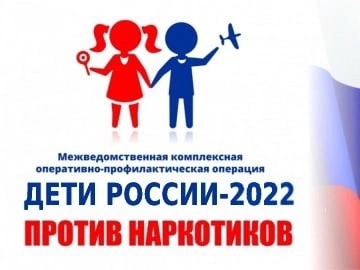 С 14 по 23 ноября в Самарской области проходит второй этап межведомственной комплексной оперативно-профилактической операции «Дети России – 2022». Цель мероприятия – предупреждение распространения наркомании среди несовершеннолетних, выявление фактов вовлечения их в преступную деятельность, связанную с незаконным оборотом наркотиков, психотропных веществ, а также повышение уровня осведомленности населения, как о последствиях потребления наркотиков, так и об ответственности за их незаконный оборот. В рамках акции сотрудники полиции проведут широкомасштабные мероприятия, в том числе профилактические рейды по проверке мест массового пребывания подростков и досуговых организаций с целью выявления лиц, вовлекающих несовершеннолетних в употребление наркотических и психотропных веществ, а также несовершеннолетних, употребляющих вышеуказанные вещества без назначения врача. В общеобразовательных учреждениях будут проведены лекции и беседы, направленные на формирование здорового образа жизни и информирование несовершеннолетних и их родителей о вреде потребления наркотиков, алкоголя и табака, а также об ответственности, предусмотренной законодательством Российской Федерации за незаконный оборот наркотиков.Жители городского округа Похвистнево и муниципального района Похвистневский могут проявить свою антинаркотическую гражданскую позицию и незамедлительно сообщать о фактах готовящихся, либо совершаемых наркопреступлений, в том числе в отношении несовершеннолетних, по круглосуточным телефонам дежурных частей ОВД, по многоканальному телефону 112, а также по номеру: (884656)2-34-69 – телефон дежурной части МО МВД России «Похвистневский». Конфиденциальность гарантирована.                                     С О Б Р А Н И ЕП Р Е Д С Т А В И Т Е Л Е Й     СЕЛЬСКОГО ПОСЕЛЕНИЯСТАРЫЙ АМАНАКМУНИЦИПАЛЬНОГО РАЙОНАПОХВИСТНЕВСКИЙСАМАРСКОЙ ОБЛАСТИчетвертого созываР Е Ш Е Н И Е_______________  № _____ПРОЕКТКоды бюджетной классификацииНаименование доходаБюджет сельских поселенияВ части доходов от оказания платных услуг (работ) и компенсации затрат государства:1 13 02065 10 0000 130Доходы, поступающие в порядке возмещения расходов, понесенных в связи с эксплуатацией имущества сельских поселений1001 13 02995 10 0000 130Прочие доходы от компенсации затрат бюджетов сельских поселений100В части прочих неналоговых доходов 1 17 01050 10 0000 180Невыясненные поступления, зачисляемые в бюджеты сельских поселений1001 17 05050 10 0000 180Прочие неналоговые доходы бюджетов сельских поселений1001 17 14030 10 0000 150Средства самообложений граждан, зачисляемые в бюджеты сельских поселений1001 17 15030 10 0000 150Инициативные платежи, зачисляемые в бюджеты сельских поселений100Код ГРБСНаименование главного распорядителя средств бюджета поселения, раздела, подраздела, целевой статьи, подгруппы видов расходов РзПРЦСРВРСумма, тыс. руб.Сумма, тыс. руб.Код ГРБСНаименование главного распорядителя средств бюджета поселения, раздела, подраздела, целевой статьи, подгруппы видов расходов РзПРЦСРВРВсегов т.ч. за счет средств безвозмездных поступлений12345678407Администрация сельского поселения Старый Аманак муниципального района Похвистневский Самарской области 10735,7Функционирование высшего должностного лица субъекта Российской Федерации и органа местного самоуправления0102837,7Муниципальная программа «Комплексное развитие сельского поселения Старый Аманак муниципального района Похвистневский Самарской области на 2021-2025 годы»01026500000000837,7Подпрограмма «Развитие муниципальной службы в Администрации сельского поселения Старый Аманак»010265Б0000000837,7Расходы на выплаты персоналу в целях обеспечения выполнения функций государственными (муниципальными) органами, казенными учреждениями, органами управления государственными внебюджетными фондами010265Б0000000100837,7Функционирование Правительства Российской Федерации, высших исполнительных органов государственной    власти субъектов Российской Федерации, местных администраций01041739,6Муниципальная программа «Комплексное развитие сельского поселения Старый Аманак муниципального района Похвистневский Самарской области на 2021-2025 годы»010465000000001739,6Подпрограмма «Развитие муниципальной службы в Администрации сельского поселения Старый Аманак»010465Б00000001739,6Расходы на выплаты персоналу в целях обеспечения выполнения функций государственными (муниципальными) органами, казенными учреждениями, органами управления государственными внебюджетными фондами010465Б0000000100925,6Закупка товаров, работ и услуг для обеспечения государственных (муниципальных) нужд010465Б0000000200633,8Межбюджетные трансферты010465Б0000000500180,1Иные бюджетные ассигнования010465Б00000008000,1Резервные фонды011120,0Муниципальная программа «Комплексное развитие сельского поселения Старый Аманак муниципального района Похвистневский Самарской области на 2021-2025 годы»0111650000000020,0Подпрограмма «Развитие муниципальной службы в Администрации сельского поселения Старый Аманак»011165Б000000020,0Иные бюджетные ассигнования011165Б000000080020,0Другие общегосударственные вопросы011397,4Муниципальная программа «Комплексное развитие сельского поселения Старый Аманак муниципального района Похвистневский Самарской области на 2021-2025 годы»0113650000000097,4Подпрограмма «Развитие муниципальной службы в Администрации сельского поселения Старый Аманак»011365Б00000005,0Закупка товаров, работ и услуг для обеспечения государственных (муниципальных) нужд011365Б00000002005,0Подпрограмма «Развитие информационного имущества в сельском поселении Старый Аманак»011365В000000082,4Закупка товаров, работ и услуг для обеспечения государственных (муниципальных) нужд 011365В000000020082,4Подпрограмма «Профилактика терроризма и экстремизма, а также минимизация и (или) ликвидация последствий проявления терроризма и экстремизма в границах сельского поселения Старый Аманак»011365Ж000000010,0Закупка товаров, работ и услуг для обеспечения государственных (муниципальных) нужд011365Ж000000020010,0Защита населения и территории от ЧС природного и техногенного характера, пожарная безопасность 0310118,4Муниципальная программа «Комплексное развитие сельского поселения Старый Аманак муниципального района Похвистневский Самарской области на 2021-2025 годы»03106500000000118,4Подпрограмма «Обеспечение первичных мер пожарной безопасности в границах сельского поселения Старый Аманак»0310653000000015,0Закупка товаров, работ и услуг для обеспечения государственных (муниципальных) нужд0310653000000020015,0Подпрограмма «Предупреждение и ликвидация последствий чрезвычайных ситуаций и стихийных бедствий на территории сельского поселения Старый Аманак»0310654000000093,4Закупка товаров, работ и услуг для обеспечения государственных (муниципальных) нужд0310654000000020093,4Подпрограмма «Развитие муниципальной службы в Администрации сельского поселения Старый Аманак»031065Б000000010,0Закупка товаров, работ и услуг для обеспечения государственных (муниципальных) нужд031065Б000000020010,0Другие вопросы в области национальной безопасности и правоохранительной деятельности031442,3Муниципальная программа «Комплексное развитие сельского поселения Старый Аманак муниципального района Похвистневский Самарской области на 2021-2025 годы»0314650000000042,3Подпрограмма «Создание условий для деятельности добровольных формирований населения по охране общественного порядка на территории сельского поселения Старый Аманак»0314657000000042,3Закупка товаров, работ и услуг для обеспечения государственных (муниципальных) нужд0314657000000020042,3Дорожное хозяйство (дорожные фонды)04094941,0Муниципальная программа «Комплексное развитие сельского поселения Старый Аманак муниципального района Похвистневский Самарской области на 2021-2025 годы»040965000000004941,0Подпрограмма «Модернизация и развитие автомобильных дорог общего пользования местного значения сельского поселения Старый Аманак»040965900000004941,0Закупка товаров, работ и услуг для обеспечения государственных (муниципальных) нужд040965900000002004941,0Коммунальное хозяйство0502109,0Муниципальная программа «Комплексное развитие сельского поселения Старый Аманак муниципального района Похвистневский Самарской области на 2021-2025 годы»05026500000000109,0Подпрограмма «Комплексное развитие систем коммунальной инфраструктуры сельского поселения Старый Аманак»05026510000000109,0Закупка товаров, работ и услуг для обеспечения государственных (муниципальных) нужд05026510000000200109,0Благоустройство05031674,0Муниципальная программа «Комплексное развитие сельского поселения Старый Аманак муниципального района Похвистневский Самарской области на 2021-2025 годы»050365000000001674,0Подпрограмма «Комплексное благоустройство территории сельского поселения Старый Аманак»05036520000000763,0Закупка товаров, работ и услуг для обеспечения государственных (муниципальных) нужд05036520000000200763,0Подпрограмма «Энергосбережение и повышение энергетической эффективности сельского поселения Старый Аманак»05036580000000911,0Закупка товаров, работ и услуг для обеспечения государственных (муниципальных) нужд05036580000000200911,0Культура08011055,2Муниципальная программа «Комплексное развитие сельского поселения Старый Аманак муниципального района Похвистневский Самарской области на 2021-2025 годы»080165000000001055,2Подпрограмма «Развитие культуры на территории сельского поселения Старый Аманак»080165Д00000001055,2Закупка товаров, работ и услуг для обеспечения государственных (муниципальных) нужд080165Д000000020017,3Межбюджетные трансферты080165Д00000005001037,9Пенсионное обеспечение100188,4Муниципальная программа «Комплексное развитие сельского поселения Старый Аманак муниципального района Похвистневский Самарской области на 2021-2025 годы»1001650000000088,4Подпрограмма «Развитие муниципальной службы в Администрации сельского поселения Старый Аманак»100165Б000000088,4Социальное обеспечение и иные выплаты населению100165Б000000030088,4Физическая культура 11017,7Муниципальная программа «Комплексное развитие сельского поселения Старый Аманак муниципального района Похвистневский Самарской области на 2021-2025 годы»110165000000007,7Подпрограмма «Развитие физической культуры и спорта на территории сельского поселения Старый Аманак»110165600000007,7Закупка товаров, работ и услуг для обеспечения государственных (муниципальных) нужд110165600000002007,7Периодическая печать и издательства12025,0Муниципальная программа «Комплексное развитие сельского поселения Старый Аманак муниципального района Похвистневский Самарской области на 2021-2025 годы»120265000000005,0Подпрограмма «Информирование населения сельского поселения Старый Аманак»120265Г00000005,0Закупка товаров, работ и услуг для обеспечения государственных (муниципальных) нужд120265Г00000002005,0Всего:10 735,7Код ГРБСНаименование главного распорядителя средств областного бюджета, раздела, подраздела, целевой статьи, подгруппы видов расходов РзПРЦСРВРСумма, тыс. руб.2024 годСумма, тыс. руб.2024 годСумма, тыс. руб.2025 годСумма, тыс. руб.2025 годКод ГРБСНаименование главного распорядителя средств областного бюджета, раздела, подраздела, целевой статьи, подгруппы видов расходов РзПРЦСРВРВсегов т. ч. за счет безвозмездных поступленийВсегов т. ч. за счет безвозмездных поступлений12345678910407Администрация сельского поселения Старый Аманак муниципального района Похвистневский Самарской области 10 056,510 152,4Функционирование высшего должностного лица субъекта Российской Федерации и органа местного самоуправления0102837,7837,7Муниципальная программа «Комплексное развитие сельского поселения Старый Аманак муниципального района Похвистневский Самарской области на 2021-2025 годы»01026500000000837,7837,7Подпрограмма «Развитие муниципальной службы в Администрации сельского поселения Старый Аманак»010265Б0000000837,7837,7Расходы на выплаты персоналу в целях обеспечения выполнения функций государственными (муниципальными) органами, казенными учреждениями, органами управления государственными внебюджетными фондами010265Б0000000100837,7837,7Функционирование Правительства Российской Федерации, высших исполнительных органов государственной    власти субъектов Российской Федерации, местных администраций01041763,81785,6Муниципальная программа «Комплексное развитие сельского поселения Старый Аманак муниципального района Похвистневский Самарской области на 2021-2025 годы»010465000000001763,81785,6Подпрограмма «Развитие муниципальной службы в Администрации сельского поселения Старый Аманак»010465Б00000001763,81785,6Расходы на выплаты персоналу в целях обеспечения выполнения функций государственными (муниципальными) органами, казенными учреждениями, органами управления государственными внебюджетными фондами010465Б0000000100925,6925,6Закупка товаров, работ и услуг для обеспечения государственных (муниципальных) нужд010465Б0000000200658,0679,8Межбюджетные трансферты010465Б0000000500180,1180,1Иные бюджетные ассигнования010465Б00000008000,10,1Резервные фонды011120,020,0Муниципальная программа «Комплексное развитие сельского поселения Старый Аманак муниципального района Похвистневский Самарской области на 2021-2025 годы»0111650000000020,020,0Подпрограмма «Развитие муниципальной службы в Администрации сельского поселения Старый Аманак»011165Б000000020,020,0Иные бюджетные ассигнования011165Б000000080020,020,0Другие общегосударственные вопросы011387,487,4Муниципальная программа «Комплексное развитие сельского поселения Старый Аманак муниципального района Похвистневский Самарской области на 2021-2025 годы»0113650000000087,487,4Подпрограмма «Развитие муниципальной службы в Администрации сельского поселения Старый Аманак»011365Б00000005,05,0Закупка товаров, работ и услуг для обеспечения государственных (муниципальных) нужд011365Б00000002005,05,0Подпрограмма «Развитие информационного имущества в сельском поселении Старый Аманак»011365В000000072,472,4Закупка товаров, работ и услуг для обеспечения государственных (муниципальных) нужд 011365В000000020072,472,4Подпрограмма «Профилактика терроризма и экстремизма, а также минимизация и (или) ликвидация последствий проявления терроризма и экстремизма в границах сельского поселения Старый Аманак»011365Ж000000010,010,0Закупка товаров, работ и услуг для обеспечения государственных (муниципальных) нужд011365Ж000000020010,010,0Защита населения и территории от ЧС природного и техногенного характера, пожарная безопасность 0310118,4118,4Муниципальная программа «Комплексное развитие сельского поселения Старый Аманак муниципального района Похвистневский Самарской области на 2021-2025 годы»03106500000000118,4118,4Подпрограмма «Обеспечение первичных мер пожарной безопасности в границах сельского поселения Старый Аманак»0310653000000015,015,0Закупка товаров, работ и услуг для обеспечения государственных (муниципальных) нужд0310653000000020015,015,0Подпрограмма «Предупреждение и ликвидация последствий чрезвычайных ситуаций и стихийных бедствий на территории сельского поселения Старый Аманак»0310654000000093,493,4Закупка товаров, работ и услуг для обеспечения государственных (муниципальных) нужд0310654000000020093,493,4Подпрограмма «Развитие муниципальной службы в Администрации сельского поселения Старый Аманак»031065Б000000010,010,0Закупка товаров, работ и услуг для обеспечения государственных (муниципальных) нужд031065Б000000020010,010,0Другие вопросы в области национальной безопасности и правоохранительной деятельности031442,342,3Муниципальная программа «Комплексное развитие сельского поселения Старый Аманак муниципального района Похвистневский Самарской области на 2021-2025 годы»0314650000000042,342,3Подпрограмма «Создание условий для деятельности добровольных формирований населения по охране общественного порядка на территории сельского поселения Старый Аманак»0314657000000042,342,3Закупка товаров, работ и услуг для обеспечения государственных (муниципальных) нужд0314657000000020042,342,3Дорожное хозяйство (дорожные фонды)04094861,04861,0Муниципальная программа «Комплексное развитие сельского поселения Старый Аманак муниципального района Похвистневский Самарской области на 2021-2025 годы»040965000000004861,04861,0Подпрограмма «Модернизация и развитие автомобильных дорог общего пользования местного значения сельского поселения Старый Аманак»040965900000004861,04861,0  Закупка товаров, работ и услуг для обеспечения государственных (муниципальных) нужд040965900000002004861,04861,0Коммунальное хозяйство0502109,0109,0Муниципальная программа «Комплексное развитие сельского поселения Старый Аманак муниципального района Похвистневский Самарской области на 2021-2025 годы»05026500000000109,0109,0Подпрограмма «Комплексное развитие систем коммунальной инфраструктуры сельского поселения Старый Аманак»05026510000000109,0109,0Закупка товаров, работ и услуг для обеспечения государственных (муниципальных) нужд05026510000000200109,0109,0Благоустройство0503889,3642,1Муниципальная программа «Комплексное развитие сельского поселения Старый Аманак муниципального района Похвистневский Самарской области на 2021-2025 годы»05036500000000889,3642,1Подпрограмма «Комплексное благоустройство территории сельского поселения Старый Аманак»05036520000000753,0642,1Закупка товаров, работ и услуг для обеспечения государственных (муниципальных) нужд05036520000000200753,0642,1Подпрограмма «Энергосбережение и повышение энергетической эффективности сельского поселения Старый Аманак»05036580000000136,30Закупка товаров, работ и услуг для обеспечения государственных (муниципальных) нужд05036580000000200136,30Культура0801974,51039,8Муниципальная программа «Комплексное развитие сельского поселения Старый Аманак муниципального района Похвистневский Самарской области на 2021-2025 годы»08016500000000974,51039,8Подпрограмма «Развитие культуры на территории сельского поселения Старый Аманак»080165Д0000000974,51039,8Закупка товаров, работ и услуг для обеспечения государственных (муниципальных) нужд080165Д000000020017,317,3Межбюджетные трансферты080165Д0000000500957,21022,5Пенсионное обеспечение100188,488,4Муниципальная программа «Комплексное развитие сельского поселения Старый Аманак муниципального района Похвистневский Самарской области на 2021-2025 годы»1001650000000088,488,4Подпрограмма «Развитие муниципальной службы в Администрации сельского поселения Старый Аманак»100165Б000000088,488,4Социальное обеспечение и иные выплаты населению100165Б000000030088,488,4Физическая культура 11017,77,7Муниципальная программа «Комплексное развитие сельского поселения Старый Аманак муниципального района Похвистневский Самарской области на 2021-2025 годы»110165000000007,77,7Подпрограмма «Развитие физической культуры и спорта на территории сельского поселения Старый Аманак»110165600000007,77,7Закупка товаров, работ и услуг для обеспечения государственных (муниципальных) нужд110165600000002007,77,7Периодическая печать и издательства12025,05,0Муниципальная программа «Комплексное развитие сельского поселения Старый Аманак муниципального района Похвистневский Самарской области на 2021-2025 годы»120265000000005,05,0Подпрограмма «Информирование населения сельского поселения Старый Аманак»120265Г00000005,05,0Закупка товаров, работ и услуг для обеспечения государственных (муниципальных) нужд120265Г00000002005,05,0ИТОГО9804,59644,4Условно утверждённые расходы252,0508,0ВСЕГО с учётом условно утверждённых расходов10056,510152,4Наименование ЦСРВРСумма, тыс. руб.Сумма, тыс. руб.Наименование ЦСРВРВсегов т.ч. за счет средств безвозмездных поступлений12345Муниципальная программа «Комплексное развитие сельского поселения Старый Аманак муниципального района Похвистневский Самарской области на 2021-2025 годы»650000000010735,7Подпрограмма «Комплексное развитие систем коммунальной инфраструктуры сельского поселения Старый Аманак»6510000000109,0Закупка товаров, работ и услуг для обеспечения государственных (муниципальных) нужд6510000000200109,0Подпрограмма «Комплексное благоустройство сельского поселения Старый Аманак»6520000000763,0Закупка товаров, работ и услуг для обеспечения государственных (муниципальных) нужд6520000000200763,0Подпрограмма «Обеспечение первичных мер пожарной безопасности в границах сельского поселения Старый Аманак»653000000015,0Закупка товаров, работ и услуг для обеспечения государственных (муниципальных) нужд653000000020015,0Подпрограмма «Предупреждение и ликвидация последствий чрезвычайных ситуаций и стихийных бедствий на территории сельского поселения Старый Аманак»654000000093,4Закупка товаров, работ и услуг для обеспечения государственных (муниципальных) нужд654000000020093,4Подпрограмма «Развитие физической культуры и спорта на территории сельского поселения Старый Аманак»65600000007,7Закупка товаров, работ и услуг для обеспечения государственных (муниципальных) нужд6560000000 2007,7Подпрограмма «Создание условий для деятельности добровольных формирований населения по охране общественного порядка на территории сельского поселения Старый Аманак»657000000042,3Закупка товаров, работ и услуг для обеспечения государственных (муниципальных) нужд657000000020042,3Подпрограмма «Энергосбережение и повышение энергетической эффективности сельского поселения Старый Аманак»6580000000911,0Закупка товаров, работ и услуг для обеспечения государственных (муниципальных) нужд6580000000200911,0Подпрограмма «Модернизация и развитие автомобильных дорог общего пользования местного значения сельского поселения Старый Аманак»65900000004941,0Закупка товаров, работ и услуг для обеспечения государственных (муниципальных) нужд65900000002004941,0Подпрограмма «Развитие муниципальной службы в Администрации сельского поселения Старый Аманак»65Б00000002700,7Расходы на выплаты персоналу в целях обеспечения выполнения функций государственными (муниципальными) органами, казенными учреждениями, органами управления государственными внебюджетными фондами65Б00000001001763,3Закупка товаров, работ и услуг для обеспечения государственных (муниципальных) нужд65Б0000000200648,8Социальное обеспечение и иные выплаты населению 65Б000000030088,4Межбюджетные трансферты65Б0000000500180,1Иные бюджетные ассигнования65Б000000080020,1Подпрограмма «Развитие информационного общества в сельском поселении Старый Аманак»65В000000082,4Закупка товаров, работ и услуг для обеспечения государственных (муниципальных) нужд65В000000020082,4Подпрограмма «Информирование населения сельского поселения Старый Аманак»65Г00000005,0Закупка товаров, работ и услуг для обеспечения государственных (муниципальных) нужд65Г00000002005,0Подпрограмма «Развитие культуры на территории сельского поселения Старый Аманак»65Д00000001055,2Закупка товаров, работ и услуг для обеспечения государственных (муниципальных) нужд65Д000000020017,3Межбюджетные трансферты65Д00000005001037,9Подпрограмма «Профилактика терроризма и экстремизма, а также минимизация и (или) ликвидация последствий проявления терроризма и экстремизма в границах сельского поселения Старый Аманак»65Ж000000010,0Закупка товаров, работ и услуг для обеспечения государственных (муниципальных) нужд65Ж000000020010,0ВСЕГО10735,7Наименование ЦСРВРСумма, тыс. руб.2024 годСумма, тыс. руб.2024 годСумма, тыс. руб.2025 годСумма, тыс. руб.2025 годНаименование ЦСРВРВсегов т.ч. за счет средств безвозмездных поступленийВсегов т.ч. за счет средств безвозмездных поступлений1345678Муниципальная программа «Комплексное развитие сельского поселения Старый Аманак муниципального района Похвистневский Самарской области на 2021-2025 годы»650000000010 056,210 152,4Подпрограмма «Комплексное развитие систем коммунальной инфраструктуры сельского поселения Старый Аманак»6510000000109,0109,0Закупка товаров, работ и услуг для обеспечения государственных (муниципальных) нужд6510000000200109,0109,0Подпрограмма «Комплексное благоустройство сельского поселения Старый Аманак»6520000000753,0642,1Закупка товаров, работ и услуг для обеспечения государственных (муниципальных) нужд6520000000200753,0642,1Подпрограмма «Обеспечение первичных мер пожарной безопасности в границах сельского поселения Старый Аманак»653000000015,015,0Закупка товаров, работ и услуг для обеспечения государственных (муниципальных) нужд653000000020015,015,0Подпрограмма «Предупреждение и ликвидация последствий чрезвычайных ситуаций и стихийных бедствий на территории сельского поселения Старый Аманак»654000000093,493,4Закупка товаров, работ и услуг для обеспечения государственных (муниципальных) нужд654000000020093,493,4Подпрограмма «Развитие физической культуры и спорта на территории сельского поселения Старый Аманак»65600000007,77,7Закупка товаров, работ и услуг для обеспечения государственных (муниципальных) нужд6560000000 2007,77,7Подпрограмма «Создание условий для деятельности добровольных формирований населения по охране общественного порядка на территории сельского поселения Старый Аманак»657000000042,342,3Закупка товаров, работ и услуг для обеспечения государственных (муниципальных) нужд657000000020042,342,3Подпрограмма «Энергосбережение и повышение энергетической эффективности сельского поселения Старый Аманак»6580000000136,30Закупка товаров, работ и услуг для обеспечения государственных (муниципальных) нужд6580000000200136,30Подпрограмма «Модернизация и развитие автомобильных дорог общего пользования местного значения сельского поселения Старый Аманак»65900000004861,04861,0Закупка товаров, работ и услуг для обеспечения государственных (муниципальных) нужд65900000002004861,04861,0Подпрограмма «Развитие муниципальной службы в Администрации сельского поселения Старый Аманак»65Б00000002724,92746,7Расходы на выплаты персоналу в целях обеспечения выполнения функций государственными (муниципальными) органами, казенными учреждениями, органами управления государственными внебюджетными фондами65Б00000001001763,31763,3Закупка товаров, работ и услуг для обеспечения государственных (муниципальных) нужд65Б0000000200673,0694,8Социальное обеспечение и иные выплаты населению 65Б000000030088,488,4Межбюджетные трансферты65Б0000000500180,1180,1Иные бюджетные ассигнования65Б000000080020,120,1Подпрограмма «Развитие информационного общества в сельском поселении Старый Аманак»65В000000072,472,4Закупка товаров, работ и услуг для обеспечения государственных (муниципальных) нужд65В000000020072,472,4Подпрограмма «Информирование населения сельского поселения Старый Аманак»65Г00000005,05,0Закупка товаров, работ и услуг для обеспечения государственных (муниципальных) нужд65Г00000002005,05,0Подпрограмма «Развитие культуры на территории сельского поселения Старый Аманак»65Д0000000974,51039,8Закупка товаров, работ и услуг для обеспечения государственных (муниципальных) нужд65Д000000020017,317,3Межбюджетные трансферты65Д0000000500957,21022,5Подпрограмма «Профилактика терроризма и экстремизма, а также минимизация и (или) ликвидация последствий проявления терроризма и экстремизма в границах сельского поселения Старый Аманак»65Ж000000010,010,0Закупка товаров, работ и услуг для обеспечения государственных (муниципальных) нужд65Ж000000020010,010,0ИТОГО9804,59644,4Условно утверждённые расходы252,0508,0ВСЕГО с учётом условно утверждённых расходов10056,510152,4НаименованиеСумма, тыс. руб.Всего0Бюджетные инвестиции юридическим лицам в объекты капитального строительства0Бюджетные инвестиции юридическим лицам, за исключением бюджетных инвестиций в объекты капитального строительства0НаименованиеСумма, тыс. руб.Сумма, тыс. руб.Наименование2024 год2025 годВсего00Бюджетные инвестиции юридическим лицам в объекты капитального строительства00Бюджетные инвестиции юридическим лицам, за исключением бюджетных инвестиций в объекты капитального строительства00№п/пНаименование показателя2023тыс. руб.1231.Создание условий для организации досуга и обеспечения жителей поселения услугами организаций культуры946,72.Организация библиотечного обслуживания населения, комплектование библиотечных фондов библиотек поселения91,23.Осуществление части полномочий по решению вопросов местного значения в соответствии с заключенными соглашениями по аренде и продаже земли15,04.Осуществление мер по противодействию коррупции в границах поселения5,05.Исполнение бюджетов поселений, контроль за исполнением данного бюджета145,16.Осуществление части полномочий по решению вопросов местного значения в соответствии с заключенными соглашениями по градостроительной деятельности10,07.Передача полномочий контрольно-счётной платы по осуществлению внешнего муниципального финансового контроля5,0Итого:1218,0№п/пНаименование показателя2024тыс.рублей2025тыс.рублей12341.Создание условий для организации досуга и обеспечения жителей поселения услугами организаций культуры865,5930,82.Организация библиотечного обслуживания населения, комплектование библиотечных фондов библиотек поселения91,791,73.Осуществление части полномочий по решению вопросов местного значения в соответствии с заключенными соглашениями по аренде и продаже земли15,015,04.Осуществление мер по противодействию коррупции в границах поселения5,05,05.Исполнение бюджетов поселений, контроль за исполнением данного бюджета145,1145,16.Осуществление части полномочий по решению вопросов местного значения в соответствии с заключенными соглашениями по градостроительной деятельности10,010,07.Передача полномочий контрольно-счётной платы по осуществлению внешнего муниципального финансового контроля5,05,0Итого:1137,31202,6Код администратораКодНаименование кода группы, подгруппы, 
статьи, вида источника финансирования дефицита бюджета сельского поселенияСумма,тыс. руб.123440701050000000000000Изменение остатков средств на счетах по учету средств бюджета849,440701050000000000500Увеличение остатков средств бюджетов-9886,340701050200000000500Увеличение прочих остатков средств бюджетов-9886,340701050201000000510Увеличение прочих остатков денежных средств бюджетов-9886,340701050201100000510Увеличение прочих остатков денежных средств бюджетов сельских поселений-9886,340701050000000000600Уменьшение остатков средств бюджетов10735,740701050200000000600Уменьшение прочих остатков средств бюджетов10735,740701050201000000610Уменьшение прочих остатков денежных средств бюджетов10735,740701050201100000610Уменьшение прочих остатков денежных средств бюджетов сельских поселений10735,740701000000000000000Итого источников финансирования дефицита бюджета849,4Код администратораКодНаименование кода группы, подгруппы, 
статьи, вида источника финансирования дефицита бюджета сельского поселенияСумма, тыс. руб.Сумма, тыс. руб.Код администратораКодНаименование кода группы, подгруппы, 
статьи, вида источника финансирования дефицита бюджета сельского поселения      2024 год2025 год40701050000000000000Изменение остатков средств на счетах по учету средств бюджета849,2857,540701050000000000500Увеличение остатков средств бюджетов-9207,3-9294,940701050200000000500Увеличение прочих остатков средств бюджетов-9207,3-9294,940701050201000000510Увеличение прочих остатков денежных средств бюджетов-9207,3-9294,940701050201100000510Увеличение прочих остатков денежных средств бюджетов сельских поселений-9207,3-9294,940701050000000000600Уменьшение остатков средств бюджетов10056,510152,440701050200000000600Уменьшение прочих остатков средств бюджетов10056,510152,440701050201000000610Уменьшение прочих остатков денежных средств бюджетов10056,510152,440701050201100000610Уменьшение прочих остатков денежных средств бюджетов сельских поселений10056,510152,440701000000000000000Итого источников финансирования дефицита бюджета849,2857,5№ п/пВид и наименование заимствованияПривлечение средств в 2023 годуПогашение основного долга в 2023 году1Кредиты, привлекаемые сельским поселением от других бюджетов бюджетной системы РФ в целях частичного покрытия дефицита бюджета поселения00Итого00№ п/пВид и наименование заимствованияПривлечение средств в 2024 годуПогашение основного долга в 2024 году1Кредиты, привлекаемые сельским поселением от других бюджетов бюджетной системы РФ в целях частичного покрытия дефицита бюджета поселения 00Итого00№ п/пВид и наименование заимствованияПривлечение средств в 2025 годуПогашение основного долга в 2025 году1Кредиты, привлекаемые сельским поселением от других бюджетов бюджетной системы РФ в целях частичного покрытия дефицита бюджета поселения00Итого00УЧРЕДИТЕЛИ: Администрация сельского поселения Старый Аманак муниципального района Похвистневский Самарской области и Собрание представителей сельского поселения Старый Аманак муниципального района Похвистневский Самарской областиИЗДАТЕЛЬ: Администрация сельского поселения Старый Аманак муниципального района Похвистневский Самарской областиАдрес: Самарская область, Похвистневский          Газета составлена и отпечатана                                                                район, село Старый Аманак, ул. Центральная       в администрации сельского поселения                                                        37 а, тел. 8(846-56) 44-5-73                                             Старый Аманак Похвистневский район                                                      Редактор                                                                                               Самарская область. Тираж 100 экз                                                      Н.А.Саушкина